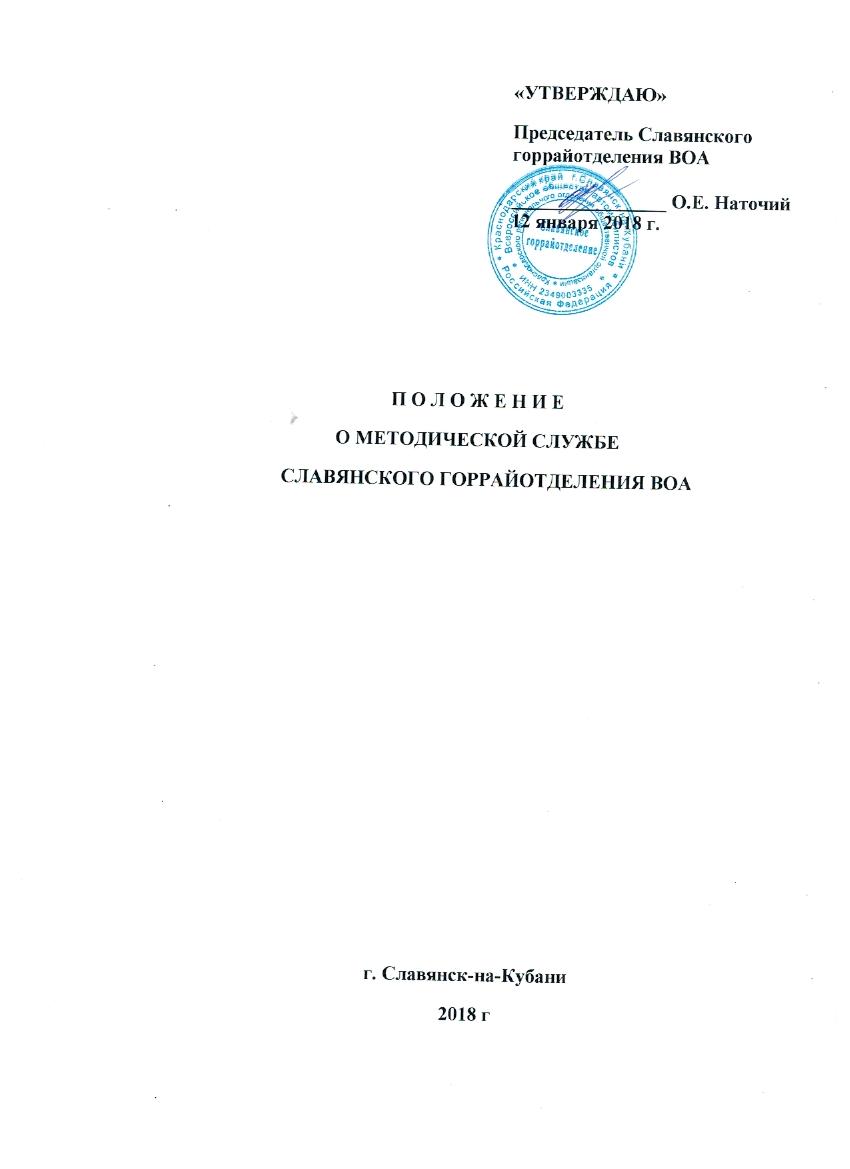 1. Общие положения1.1. Настоящее Положение разработано в соответствии с Федеральным законом Российской Федерации от 29 декабря 2012г. № 273-ФЗ «Об образовании в Российской Федерации» с целью методического обеспечения образовательной деятельности Славянского горрайотделения ВОА, реализации принципов государственной политики в области образования и дальнейшей демократизации управления образовательными процессами, закрепления государственно-общественного характера управления образованием.1.2. Положение является локальным актом Славянского горрайотделения ВОА, утверждено приказом Председателя Славянского горрайотделения ВОА, его действие распространяется на всех педагогических работников Славянского горрайотделения ВОА.1.3. Методическая служба Славянского горрайотделения ВОА предусматривает формирование и развитие профессиональных качеств педагогических работников Славянского горрайотделения ВОА, повышения их профессионального мастерства.1.4. Основными условиями организации методической деятельности в Славянском горрайотделении ВОА являются:- максимальный учет социального заказа на образовательные услуги и личностно ориентированное построение деятельности педагогов;- рассмотрение активного положительного опыта методической работы каждого члена педагогического коллектива как опорного в построении общей системы методической работы, федерального, регионального, территориального опыта в общих тенденциях развития методической работы, теоретических подходов, разработанных наукой.1.5. Методическая служба является подразделением Славянского горрайотделения ВОА.1.6. Руководит методической службой заместитель председателя по учебной работе.2. Функции, цели и задачи2.1. Функции методической службы:- информационная;- программно-методическая;- аналитическая;- организационно-координационная;- редакционно-издательская.2.2. Цель методической службы - обеспечить действенность системы управления в организации, совершенствовании, стабилизации и развитии всей жизнедеятельности Славянского горрайотделения ВОА, для чего:- организовать активное участие членов педагогического коллектива Славянского горрайотделения ВОА в планировании, разработке и реализации программ развития, в инновационных и опытно-экспериментальных процессах;- способствовать повышению профессиональной компетенции, росту педагогического мастерства и развитию творческого потенциала педагогического работника, направленного на оптимальное формирование и развитие личности обучающегося;2.3. Для реализации поставленной цели методическая служба Славянского горрайотделения ВОА решает следующие задачи:- создает единое информационное пространство и регулирует информационные потоки управленческой и научно-методической документации, концентрирует ценный опыт достижений в образовательной практике;- обеспечивает эффективную и оперативную информацию о новых методиках, технологиях, организации и диагностике образовательного процесса;- организует работу по созданию нормативно-правовой базы функционирования и развития Славянского горрайотделения ВОА;- способствует созданию программно-методического и научного обеспечения образовательного процесса, условий для внедрения и распространения положительного педагогического опыта, инноваций, научно-исследовательской, опытно-экспериментальной и других видов творческой деятельности;- обеспечивает проведение диагностических и аттестационных процедур для объективного анализа процесса развития и достигнутых результатов, стимулирования педагогического творчества;- осуществляет контроль выполнения профессионального стандарта и образовательных программ;- управляет процессами повышения квалификации и непрерывного образования педагогических работников, способствует организации рационального педагогического труда, саморазвитию педагогов.3. Основные направления деятельности методической службыМетодическая служба осуществляет свою деятельность по следующим направлениям:1. Совершенствование и обновление программно-методического обеспечения образовательного процесса:1.1. анализ образовательных программ и учебно-методических материалов, реализуемых в Славянском горрайотделении ВОА;1.2. оказание консультативной помощи педагогам в создании и редактировании учебно-методических материалов и образовательных программ;1.3. создание и совершенствование методических, рекомендательных материалов по анализу, оценке и рецензированию всей методической продукции педагогов.2. Подготовка методических рекомендаций по организации учебно-воспитательного процесса. 3. Медиа и инновационное сопровождение образовательного процесса.4. Создание информационно - методических материалов и их внедрение в образовательный процесс посредством реализации образовательных программ.5. Организация работы по совершенствованию профессионального мастерства педагогов:5.1. организация и проведение обучающих и практических семинаров для педагогов, методистов и руководителей структурных подразделений;5.2. руководство работой методических объединений;5.3. помощь в подготовке и проведении мастер-классов, выступлений педагогов на круглых столах, конференциях;5.4. подготовка педагогов к участию в конкурсах профессионального мастерства разного уровня.6. Прогнозирование, планирование и работа по повышению квалификации педагогических работников, а также оказание им организационно-методической помощи в системе непрерывного образования, осуществление связи с различными учреждениями по повышению квалификации педагогических кадров.7. Оказание поддержки педагогам в инновационной деятельности, экспертной оценке образовательных программ.8. Выявление, изучение и оценка результативности педагогического опыта в образовательных учреждениях, активное использование достижений и рекомендаций педагогической и психологической наук, исследований других наук, способствующих повышению научно-теоретического уровня методической службы в целостном педагогическом процессе, использование в образовательной практике и в работе методической службы современных методов, форм и видов обучения, воспитания, новых педагогических технологий, обобщение и распространение передового педагогического опыта.9. Мониторинг образовательной деятельности Славянского горрайотделения ВОА, анализ диагностических данных (о состоянии образовательного процесса, уровне обученности учащихся, профессиональном росте педагогов), позволяющий определить, уточнить или сформулировать заново основные задачи и проблемы методической работы, перспективы развития методической службы в целом.10. Создание, редактирование и систематизация информационно-методических материалов для публикации их в СМИ.11. Укрепление связей с научными и методическими центрами, высшими учебными заведениями для внедрения новых технологий обучения, создания информационного банка данных.12. Глубокое изучение и понимание законов Российской Федерации, творческого осмысления нормативных документов, инструкций, приказов Министерства образования и науки РФ, Министерства образования и науки КК, Устава ОО ВОА (Положения о Славянском горрайотделении ВОА), приказов, распоряжений, постановлений и других локальных актов.4. Структура и организация деятельности Методическая служба как система управления методической работой Славянского горрайотделения ВОА является общественным органом, формируется на добровольной основе. Структура методической службы и кандидатура руководителя закрепляются приказом Председателя Славянского горрайотделения ВОА.4.2. Методическая служба - профессиональный орган, осуществляющий руководство методической деятельностью педагогического коллектива Славянского горрайотделения ВОА.4.3. Успешность функционирования методической службы во многом определяется планированием, в котором особое внимание уделяется результатам деятельности педагогов, качественному составу педагогического коллектива, особенностям работы Славянского горрайотделения ВОА.4.4. Деятельность методической службы осуществляется через широкий спектр организационных форм, способствующих оптимальному решению стоящих перед ней задач:- индивидуальные формы деятельности (консультации, работа над личной методической темой, самообразование);- групповые формы деятельности (методические объединения, теоретические семинары, семинары-практикумы, круглые столы);- коллективные формы деятельности (работа над единой методической темой, научно-практические конференции, конкурсы педагогического мастерства).5. Документация5.1. Методическая работа в Славянском горрайотделении ВОА оформляется документально в форме: - протоколов;- планов работы; - конспектов и разработок лучших методических мероприятий ;- образовательных программ педагогов и методических разработок к ним;- письменных материалов по анализу и самоанализу педагогической деятельности;- аналитических справок; - рефератов, текстов докладов, сообщений, текстов;- обобщенных материалов о системе работы педагогов Славянского горрайотделения ВОА;- дипломов, наград (являющихся общественным признанием результативности работы);- каталога методической литературы. 5.2. Документально оформленная методическая работа Славянского горрайотделения ВОА заносится в информационный банк педагогического опыта педагогов.